Correspondence1.  Notice Clean Sweep2.  WIS13 – Roadway Improvement Project. WisDOT project ID 8510-00-753.  3.  Boat Cleaning Station – for boat Launch – AIS control1.  Notice Clean SweepNOTICE CLEANSWEEP 2021HAZARDOUS WASTE COLLECTION   2:00 – 6:00 PMJUNE 22 WASHBURN – JUNE 23 ASHLAND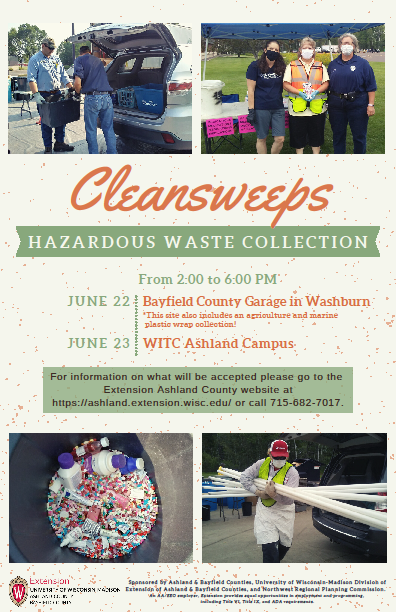 For more information follow this linkNorthwest Cleansweep Program | Northwest Regional Planning Commission, WI (nwrpc.com)Additional information is available at the Town of Bell Recycle Center 2.  WIS13 – Roadway Improvement Project. WisDOT project ID 8510-00-75Peter Annin wrote on May 25th 2021Hi Roger:This if the first of two emails. Thanks for the phone conversation earlier today. As a follow-up, please see the note below that I sent to several Bayfield County Supervisors last night--as well as the attached Department of Transportation correspondence about the resurfacing project. In a separate email I will forward a copy of the note that Supervisor Crandall has already submitted to the D.O.T. expressing concerns about the unprecedented plan to add rumble strips to this stretch of highway.As I said, my wife, neighbors, and I are very grateful for your willingness to consider sending a similar email to the D.O.T. representative (see note below for particulars on how to do that.) As I mentioned, the next D.O.T. meeting for this resurfacing project will take place Thursday at 10 a.m., so please consider submitting a note prior to that timeframe.  Please let me know if you have any questions, and thanks again for taking the time to speak with me about this todayThis is the second of two emails. Please see the excellent note below that Bayfield County Supervisor James Crandall has already kindly submitted regarding the rumble strip issue. It would be wonderful if you would consider submitting a similar note before the next D.O.T. meeting on this project, which is scheduled to take place at 10 a.m. Thursday. Let me know if you have any questions or if there is any other information that I can provide.  Best, PeterRumble Strips  Roger wrote and sent  5/26/2021Dear Mr. Kaetterhenry,It has come to our attention that center-line rumble strips are planned to be installed when WIS13 is repaved in northern Bayfield County. We will appreciate that you forward our concerns to the next planning meeting regarding this project planned for 10AM on Thursday May 27th. WIS13 runs through the middle of the most heavily populated portion of the Town of Bell, Bayfield County WI.  Although this project involves the western portion of our town, the rumble strips are a producer of sound pollution that effects not only persons that live along the subject portion of WIS13 but also those who live up to a mile away. The natural beauty and silence – peace and quiet – of the area is a most valued characteristic of the area. It’s the reason people move here and invest in primary and in many cases secondary homes adding significantly to our property values, business vitality, and resulting tax base.We have completed numerous public opinion surveys over the last few years in response to requirements of our state mandated Comprehensive Plan as well as input to local planning data. An overwhelming opinion that comes through is the desire to preserve the natural beauty and peace and quiet of the area.On behalf of the residents, seasonal residents, and tourists that come to Cornucopia, Town of Bell to enjoy the peace and quiet surrounded by natural beauty, and unless there is a compelling reason, such as a drastic increase in center line crashes, We request that rumble strips not be added when reconditioning highways in our area. Please eliminate the addition of rumble strips on WIS13 in Bayfield County.Sincerely,  Roger LindgrenDexter Kaetterhenry replied 5/27/2021Good Afternoon Residents/Local Officials,First WisDOT and Gremmer & Associates would like to thank you for your comments and concerns with the Centerline Rumble Strips on the STH 13 resurfacing project.  It has been refreshing to have an active public outreach, especially with the in-person restrictions that have been in place with Covid.  During our meeting today there was a discussion on this topic (bullet points of the discussion below).  The outcome of the discussions was that WisDOT is passing along your concern to the traffic section in the northwest region (Eau Claire), allowing them an opportunity to comment and give their recommendation.  I apologize that I currently do not have an answer to whether the centerline rumble strips are remaining or eliminated, but will keep everyone in the loop as to what steps, if any, are needed to keep your request going.Discussion on Centerline Rumble Strips:•	WisDOT reviewed the Facilities Development Manual (FDM) and Federal Highway Association (FHWA) guidelines for centerline rumble strips. o	FDM policy is to take a systematic approach to implementing rumble strips, but does account for unique situations where noise generation may factor into the decision to either not install rumbles, or to provide gaps in the rumble strip installations. 	These situations are usually associated to future development and/or potential of lowering the posted speed limit below 50 MPH.o	FDM policy also states install rural centerline rumbles on all asphalt highway improvement projects having 12-foot lane width. 	Reference to same noise policy above is stated in this section as well.o	FHWA guidance gives mitigating adverse effects of centerline rumble strips.  These mitigating efforts include volume reducing modifications to the milling depth of rumble strips, and gapping rumble strips for intersections, driveways, and potentially straight passing zones.•	WisDOT representatives felt the concerns by the public were valid given the geographical location of the project, the traffic volumes, no regional roadways with centerline rumble strips, and no associated crash history.  WisDOT felt their traffic section would be a good resource to consult on this specific topic to see if there is additional data or benefits that need to be brought to everyone’s attention. o	WisDOT will follow-up with the traffic section and report back to Gremmer & Associates on what the outcome of that discussion was.As of right now we are in a short waiting period.  In the meantime, feel free to contact me with any additional comments or concerns with the STH 13 project.Thanks! Dexter3.  Boat Cleaning Station – for boat Launch – AIS controlFrom: Van Stappen, Julie F. <Julie_Van_Stappen@nps.gov>Sent: Thursday, May 27, 2021 10:43:05 AMTo: tobchair <tobchair@cornywi.org>Cc: Glase, Jay <Jay_Glase@nps.gov>Subject: Boat cleaning station - potential opportunity  Roger, Hope all is well with you.  I wanted to let you know of a potential opportunity to have a waterless cleaning station at the Cornucopia boat launch.  The NPS has some funding focused on minimizing invasive aquatic species.  As you may know, zebra mussels have unfortunately been found in the Apostle Islands, with the largest number on the western side of the islands.  The NPS has been working with the EPA and academic researchers to determine occurrence, density and trends of invasive mussels and to better understand sources of invasion.  Jay Glase (jay_glase@nps.gov) is leading the larger project and has the most experience with this type of cleaning station.   Feel free to contact him directly. Here's more info: Invasive species prevention products and waterless cleaning equipment that help stop the spread of AIS. (cd3systems.com)Invasive species prevention products and waterless cleaning equipment that help stop the spread of AIS. - 0x0senpaiCD3 Systems are a waterless, free, user-operated cleaning equipment that includes wet/dry vacuum, blower system, tethered hand tools and lights.www.cd3systems.comPlease let me know if the Town might have interest. Thanks, Julie Chief, Resource Management Apostle Islands National Lakeshorecell 715-209-2804Roger Lindgren answered 5/28/2021Julie,  Thank you for your email and yes our Town has interest in preserving the health of our beautiful lake and associated resources. As you well know we are a small community with limited funds  but do have a significant number of  boats using our launch and also transient kayak businesses operating. Jay, since you’re already on copy, we would be interested to know about user friendliness of the system, efforts to educate the public in its use, and the utility and maintenance requirements.   I don’t have launch usage data at the moment but will ask our Harbor Commission to provide an estimate.Jay Glase answered 5/28/2021Hello Roger,here's what I know regarding user friendliness and maintenance.  I'm not sure if you've had time to look at the products at the web link that Julie included but we'd be getting a system that's portable (sits on its own trailer) and is solar powered with an onboard battery system. This unit doesn't require water for a power wash system, but it does have a compressed air blower and a wet/dry vacuum along with some hand tools to help clean out boats before they enter or as they leave a lake.  The wet/dry vac has a storage tank that needs to be pumped a few times each season.The trailer, with the tongue, is approximately 15 feet long and 4.5 feet wide (at the outside of the trailer tires).  The manufacturer tells me the tank for the wet/dry vac holds 95 gallons and has an auto shut-off that doesn't allow the vacuum to be used if it's full.  Waste water that may get vacuumed with the wet/dry vac (from live wells or bilge areas) needs pumping about three times per season, once in spring after heavy use with opening fishing seasons, once mid summer and once before storage for winter.  It could be stored outside and I believe has a custom cover.The unit looks simple to use and has instructions for use on the front of the unit.  One of the reasons we're looking at this unit is because it's all self serve and no staffing is required.  There may be occasional need to replace hand tools, and an extra hand tool kit would be part of the order.  The unit will also come with a custom wrap with Clean Drain and Dry messaging for preventing the spread of aquatic invasive species.  We can also put agency or community logos on there if desired.Real time usage statistics can be followed with telemetered software.  This is part of the original setup, and there is an annual software fee that is currently $930.  This isn't something that's necessary and can be dropped after the first year if we can't find funds to keep that going.I've been communicating with Bayfield and Washburn marinas and it seems like everyone agrees it would be a good thing to have.  So our latest thought is that since it's a portable system, maybe using this at multiple marinas on some kind of rotating basis could be worked out.  All I really need to do is confirm that we'll have storage for winter (I'm working on this with park staff) and a way to get it pumped a few times each season.  I think between the park and the various communities that could use the unit, we should be able to get that done.Let me know if you have any questions.  I'm happy to talk on the phone or answer another email.Jay Glase Regional Fishery Biologist National Park ServiceInterior Regions 3, 4, and 5 (Great Lakes, Mississippi, and Missouri Basins)2800 Lake Shore Drive East Ashland, WI  54806Roger answered Jay on 5/31/2021Jay, yes I have reviewed the material and think sharing is a good idea. It will give us some practical experience.   Maybe the CD3 WaySide Solar would be the future, more permanent solution for Cornucopia Boat Launch?  As usual, funds will be a problem for us.  We are very interested in participating and learning more.Future Correspondence should be addressed to Chuck Perry, the President of our Harbor Commission but please keep me on copy.  Thank you.